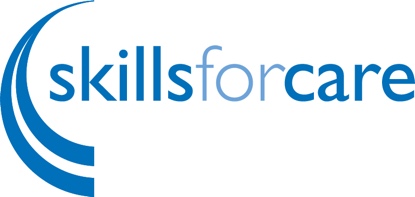 Funded training 2023/24available through local user led organisationsSkills for Care has awarded funding to 22 organisations to deliver training aimed at personal assistants and their employers between now and the end of March 2024.If you would like to access any of the training, please contact the organisations directly.In some circumstances costs to cover travel and replacement PA support is also available.EasternThe Disability Resource Centre (Bedfordshire)Website: https://drcbeds.org.uk/Phone: 01582 470 900Email: info@drcbeds.org.ukTraining is provided through their Care Academy, with a flexible package of training based on identified needs for IEs and PAs as well as options for pre-employer and employment pathways for PAs.Training can be delivered using e-learning, online live videos and classroom and can include subjects such as (list is not exhaustive):Introduction to being a PA and roles and responsibilities Pre-employment skills training for personal assistants (PAs)Care Certificate standardsIntroduction to becoming an individual employerPalliative and advanced care planning workshopEmergency first aidHealth and wellbeingAutism awarenessVisual impairmentOther condition specific awareness trainingLondon and the South EastDisability Advice Service Lambeth (DASL)Website: https://www.disabilitylambeth.org.uk/Phone: 020 7738 5656Email: enquiry.line@disabilitylambeth.org.ukTraining is to support people employing personal assistants (PAs) and will cover the following subjects:Payroll for Individual EmployersInsurance and Legal Advice   Safe recruitmentStaff managementIndependent Lives (West Sussex)Website: https://www.independentlives.org/Phone: 01903 219482 (option 4)
Email: training@independentlives.org Training will either be classroom based, as a workbook or via Zoom, contact Independent Lives directly for full details on how training will be delivered:Basic First Aid Dementia awarenessDisability awareness Care CertificateChallenging behavioursEquality, Diversity and Inclusion Food HygieneHealth and safetyInfection controlIntroduction to PA work Introduction to Autism Introduction to Personal Safety for Lone Workers Manual HandlingMedication awareness Mental Capacity  Safeguarding Employer training – via Zoom:Employing a new PARecruitment and advertisingBecoming a fair employerEffective managementMakaton level 1Makaton level 2Pica AwarenessSensory considerations Understanding stress and anxiety in AutismWorking with and supporting pathological demand avoidance (PDA) young people and adultsIntroduction to a Trauma Informed ApproachKingston Centre for Independent LivingWebsite: https://kcil.org.uk/Phone: 020 8546 9603Email: enquiries@kcil.org.ukTraining will be delivered in a mixture of online e-learning and classroom setting in the local community:Being a Good Boss (one to one training in person at home or at KCIL’s office) Emergency First Aid at Work (in person)
Infection Control (online)Manual Handling AwarenessManual Handling Practical (in person)Mental Health Awareness (in person or e-learning)PA Induction Course (in person – both employers and PAs can attend together)Safeguarding (e-learning)Pathfinders Neuromuscular AllianceWebsite: https://www.pathfindersalliance.org.uk/Contact: https://www.pathfindersalliance.org.uk/contact/https://www.pathfindersalliance.org.uk/courses/Training for PA Employers, delivered virtually:Introduction to becoming a PA EmployerTaking Charge of Your CareAdvertising and Hiring with High Support NeedsManaging and Structuring a Team for 24 Hour CareMaintaining Your Autonomy and IndependenceSafe Conflict and Difficult ConversationsPreparing for Change - Virtual TrainingQandA - How to be a good PA EmployerTraining for personal assistants (PAs), delivered virtually:Module 1.1: Introduction to Neuromuscular Conditions Module 1.2: Independence and the Social Model of DisabilityModule 1.3: Neuromuscular Conditions and Common EmergenciesModule 1.4: Common Equipment Used by People with Neuromuscular Conditions Module 2.1: Ventilation - PA Training Programme Module 2.2: Posture, Skin and Positioning Module 2.3: Swallowing and NutritionModule 2.4: Physiotherapy and ExerciseModule 3.1: Working in Someone's Home and WorkplaceModule 3.2: Supporting Disabled People as ParentsModule 3.3: Respect, Intimacy and Personal Care - PA TrainingModule 3.4: Supporting People with Sex and Relationships Module 3.5: Supporting People with Their Emotional HealthRUILS (Richmond Users Independent Living Scheme)Website: https://www.ruils.co.uk/Phone: 020 8831 6083E-mail: info@ruils.co.ukDeaf awareness (in person)Equality and diversity (online)First Aid in the Workplace (in person)
Health and Safety awareness (online)
Infection control (online)Working with Individuals with Learning Disabilities (online tutor led)Being an Independent Employer (IE) (online tutor led): This session will introduce current IEs and people who are becoming an IE to:Employment legislationRecruitmentInductionsSupervisionBoundariesDisciplinary and GrievancesHealth and Safety incl. risk assessments.Spectrum Centre for Independent Living (Southampton)Website: https://spectrumcil.co.uk/Telephone: 023 8033 0982Textphone (Minicom): 023 8020 2649Email: info@spectrumcil.co.ukPA Employer Training for new employers (and those considering)Pros and cons of employing PAsEmployer responsibilities and legal requirements (Contracts of employment, Grievance and disciplinary procedures etc)Recruiting, retaining and managing PAs Boundaries and expectations of the employer and employee relationshipRecord keepingPA Employer Training: already employing PAsContracts of employmentGrievance and disciplinary proceduresEnding the employment contract.How to manage underperforming PAsRecruiting and managing PAs Understanding the role of an employer or employer responsibilitiesManaging staffBoundaries and expectations of the employer and employee relationshipSupervision, training and developmentRecord keepingPA training:Moving and handlingFirst AidInfection controlCommunication supportTraining to support specific conditions (e.g. autism, dementia etc.)Understanding the role of a Personal AssistantBoundaries and expectations of the employer and employee relationshipDisability Equality Training Surrey Independent Living Council (SILC)Website: https://www.surreyilc.org.uk/Phone: 01483 458 111Email: admin@surreyilc.org.ukAssisted Eating and Drinking Autism Awareness Dementia Awareness  Diabetes Awareness Emergency First Aid at Work (EFAW) Accredited (classroom)Epilepsy AwarenessFood Hygiene Awareness Health and Safety AwarenessIndividual Employer WebinarsInfection Control Introduction to being a Personal AssistantIntroduction to being an EmployerLearning Disability AwarenessMedication Awareness  Mental Capacity Act (MCA) 2005 Level 1 Moving and Positioning - fully certificated (in employer’s home)Nutrition and Hydration Person Centred CareResponding to Behaviour that ChallengesSafeguarding Adults Level 1 MidlandsDeaf-initely Women (Belper, Derbyshire)Website: https://www.deafinitelywomen.org.uk/Tel/Fax: 01773 828233
Text/Facetime: 07421 827 162
Email: info@deafinitelywomen.org.ukTraining delivered by people with lived experience.An overview on to support and communicate with deafblind peopleBasic Guiding skillsCommunication and acquired deaf blindnessDeaf Equality trainingSupporting and communicating with deaf people with dementiaSupporting and communicating with people with dementia and acquired hearing lossTaster British Sign Language (BSL) sessionTaster Deafblind ManualDisability Direct – Blue Sky Brokers (Derby)Website: https://www.disabilitydirect.com/Phone: 01332 299449
Type Talk: 18001 01332 299449Email: info@disabilitydirect.comTraining for employers and personal assistants:Boundaries; Expectations of the Employer and Employee RelationshipEmployment Law (understanding the role of employee and employer)Equality and DiversityFirst Aid training (at home)Infection ControlTraining for employers:Fire Safety AwarenessGDPRGood EmployerHealth and safety at homeMental Health and WellbeingRisk Assessments for HomeSafeguardingTraining for personal assistants:Bespoke Pre-EmploymentDementia awareness Dignity in careDisability awarenessFire Safety AwarenessFood Hygiene SafetyGDPRHealth and safetyMedication awarenessMental Health and WellbeingMoving and Positioning People SafelyPerson Centred CareSafeguarding Tissue ViabilityNorth WestDisability Positive (Cheshire)Website: https://disabilitypositive.org/Phone: 01606 331 853Email: info@disabilitypositive.orgTraining will be available in either classroom or online settings.Assisting and movingFirst AidGood Employer Training Makaton Manual handlingSafeguarding adultsEmbrace Wigan and Leigh (Wigan)Website: https://www.embracewiganandleigh.org.uk/Phone: 01942 233323Email: info@embracewiganandleigh.org.ukTraining will be available via six audio courses. Each audio course will be accompanied by a short knowledge test.Training for personal assistants:What employing personal assistants is likeCreative supportWhat being a PA is likeIndividual Employer training:What PAs believe are good employersThe do’s and don’ts of recruitment The benefits of having a direct paymentKaleidoscope Brokerage (Prestwich)Website: https://www.kaleidoscopebrokerage.org.uk/Phone: 0161 804 8178Email: admin@kaleidoscopebrokerage.org.ukStarting right (can be delivered one to one or in classroom setting):The role of an employerThe benefits of employing a PA Employer obligations and best practiceIssuing a statement of role and a contract      PA safer recruitment and retentionManaging SafeguardingPA training and monitoringManaging a PA day-to-dayManaging conflict and conflict resolutionUnderstanding payroll and the processesKnowsley Disability ConcernWebsite: https://www.kdc.org.uk/Phone: 0151 480 4090Email: info@kdc.org.ukThe following training can be delivered face to face in employer’s home:Emergency First Aid at WorkSafer Handling of Medication Epilepsy Awareness Continuing professional development (CPD) certified e-learning:Personal Care Food Hygiene Medication Practice Nutrition and Hygiene Infection Control Autistic Spectrum Conditions Purple Umbrella
Website: http://www.purpleumbrella.org.uk/Email: Contact@purpleumbrella.org.ukTraining offer: Signalong Foundation Course  South WestdisAbility Cornwall and Isles of ScillyWebsite: https://www.disabilitycornwall.org.uk/Phone: 01736 759500Email: hello@disabilitycornwall.org.ukE-learning can be accessed via Social Care TVBasic Life SupportBladder Health, Continence and Catheter CareDementia – Creating Moments of Joy for People with DementiaDiabetes – Prevention and SupportEpilepsy Awareness and SupportHealth and Safety including Food Safety, travel safety and AllergiesMedication AwarenessMental Health AwarenessNeurological Conditions: Communication and SwallowingPersonal Safety – Lone working and Managing ChallengingPersonalisation and Person -Centred SupportSafeguarding Adults at RiskSafer Moving and HandlingWiltshire CILWebsite: https://www.wiltshirecil.org.uk/Phone: 0300 1233 442Email: info@wiltshirecil.org.ukAutism and Learning DisabilitiesCare Certificate IntroductionDementia CareDisability AllyFirst Aid AwarenessHealth and SafetyMoving and Handling TheoryNutrition and DietPerson-Centred CareSafeguarding in Social CareProspective PAs What is a PA, advantages, the PA Register, applying for vacancies. Is it for me? Boundaries, communication.Thinking about Dignity and Choice and ValuesSafeguardingWhat next?Employer Information Workshop to understand:payroll – how it works, why it is neededresponsibilities to HMRCstatutory responsibilities around annual leave, SMP, SSC etcemployment law and responsibilities as an employerYorkshire, Humberside and the North EastBringing Us TogetherWebsite: https://bringingustogether.org.uk/Phone: 07908 624549       Email: Katie@bringingustogether.org.ukBeing the Boss – workshops for individual employers will be delivered over three sessions:Managing teamsRecruitmentMental health and wellbeingDarlington Association on DisabilityWebsite: https://www.darlingtondisability.org/Phone: 01325 489999Email: mail@darlingtondisability.orgClassroom training:Autism awarenessFirst AidFood nutrition and meal timesHow to be a Good PA Manual HandlingMedication AdministrationHow to be a good PAOnline training via IHASCO: Health and safetyInfection controlSafeguardingTraining for employers:Starting Out – Becoming an employer (Webinar and a face-to-face session)Employers Masterclass (Webinar or distance learning)Recruiting a PADisability NorthWebsite: https://www.disabilitynorth.org.uk/Phone: 0191 284 0480Email: reception@disabilitynorth.org.ukFoundation Personal Assistant training – Key Values. A full one-day course covering the following learning:What is Personalisation?The role of a Personal Assistant (PA) Employer responsibilities and PA responsibilitiesValues and skills of a PA The medical and social models of disability Direct Payments and Social Care, the history and how does it work? The real impact of having a PA The keys to citizenship and person-centred support Inclusion, equality, diversity, and discrimination Health and safety Confidentiality When things are not working and how to have good conversations.Keeping people safe (Safeguarding adults and children) A PA career, how to get started. Getting the most from your Personal Assistant. This one-day course coversBuilding a positive working relationshipEnsuring your PA has the right values for your roleYour responsibilities as an employerThe importance of a good inductionHaving better conversationsImplementing good supervisionSupport for your PADisability Sheffield Centre for Independent Living LtdWebsite: www.disabilitysheffield.org.uk/Phone: 0114 253 6750
Email: info@disabilitysheffield.org.ukMedication awarenessEmergency first aid at workFood safetyMoving and handling people and objectsMental health insightAutism insightDeveloping digital, data and IT skillsLeeds Centre for Integrated Living Website: https://www.leedscil.org.uk/Phone: 0113 231 1125How to manage your own Personal Assistants: delivered by an individual employer and will explore opportunities to share personal experiences and consider how good recruitment approaches can help in ‘real-life’ situations between PA employers and their PAs.